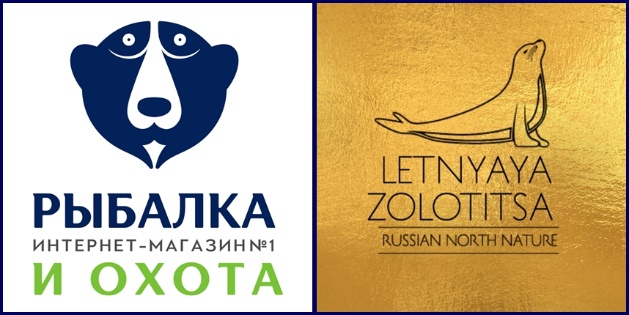 ЗАЯВКА НА РЫБОЛОВНЫЙ ТУР____________________________________________________________(вписать название тура)Желаемые даты тура            с «____»____________ 202_ г.   по «____»______________202_ г.Количество участников тура                                                                             ____________________Номера, необходимые для размещения:Необходимые дополнительные услуги для участия в морской рыбалке (проводится с 20 июня по 30 сентября при благоприятных погодных условиях):Морская рыбалка на треску на моторной лодке Real Craft 510 [для группы 1-5 человек]желаемое количество выездов:4-х часовая __________ (25 000 руб./катер)8-ми часовая ________  (50 000 руб./катер)Морская рыбалка на треску на катере Ямал (проводится на расстоянии до 40 км от Летней Золотицы) [для группы 1-5 человек]желаемое количество выездов:4-х часовая __________ (70 000 руб./катер)8-ми часовая ________  (120 000 руб./катер)Необходимые дополнительные услуги для участия в рыбалке на озерах:Рыбалка с лодки со спиннингом на блесну на озёрах [для группы 3-4 человека]  желаемое количество выездов:4-х часовая __________ 7 000 руб. (1 лодка)8-ми часовая ________   15 500 руб. (1 лодка) Необходимые дополнительные услуги для участия в рыбалке на реке Летняя Золотица:Речная рыбалка с лодки или с берега со спиннингом [для группы 1-4 человека]  желаемое количество выездов:__________ 14 000 рублей/группа   Дополнительные пожелания по размещению в эко-лодже «Летняя Золотица»: ________________________________________________________________________________________________________________________________________________________________________________________________________________________________________________________________________________________________________________________Дополнительные пожелания по бронированию билетов для посещения (прибытие/убытие) эко-лоджи «Летняя Золотица»: ________________________________________________________________________________________________________________________________________________________________________________________________________________________________________________________________________________________________________________________Ваши контактные данные:Фамилия, имя _____________________________________________Телефон ___________________Email ______________________WhatsApp__________________Telegram___________________Viber______________________1-местный 2-местный 3-местный дополнительное место Стандарт Люкс 